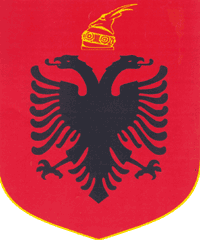 REPUBLIKA E SHQIPERISEKOMISIONI QENDROR I ZGJEDHJEVEV E N D I MPËR SHPËRNDARJEN E MANDATEVE PËR KËSHILLIN E BASHKISË PUSTEC, QARKU KORCE PËR ZGJEDHJET PËR ORGANET E QEVERISJES VENDORE TË DATËS 08.06.2015Komisioni Qendror i Zgjedhjeve në mbledhjen e datës 08.07.2015, me pjesëmarrjen e:Lefterije	LUZI 		KryetarDenar		BIBA 		Zv.KryetarEdlira 		JORGAQI 	AnëtarGëzim 		VELESHNJA 	AnëtarHysen 		OSMANAJ 	AnëtarKlement         ZGURI 	AnëtarVera		SHTJEFNI 	AnëtarShqyrtoi çështjen me OBJEKT: 	Shpërndarjen e mandateve për këshillin e Bashkisë PUSTEC, Qarku KORCE, në zgjedhjet për Organet e Qeverisjes Vendore të datës 21 qershor 2015. BAZË LIGJORE: 	Neni 21, pika 7 dhe neni 166, pika 3, të ligjit Nr.10019, datë 29.12.2008 “Kodi Zgjedhor i Republikës së Shqipërisë”, i ndryshuar.KQZ pasi shqyrtoi dokumentacionin e paraqitur dhe dëgjoi diskutimet e përfaqësuesve të partive politikeVËRENKZAZ Nr.69 me vendimin nr.46, datë 22.06.2015, ka miratuar Tabelën Përmbledhëse të Rezultatit për Këshill të Bashkisë PUSTEC, Qarku KORCE. Kundër këtij vendimit të KZAZ  Nr.69 branda afateve ligjore, asnjë subjekt zgjedhor nuk bëri ankim. Në mbështetje të nenit 166, pika 3, të Kodit Zgjedhor të Republikës së Shqipërisë, KQZ-ja përllogarit shpërndarjen e mandateve për këshillin. Rezultati për këshillin e Bashkia PUSTEC për koalicionet, partitë që konkurojnë më vete dhe kandidatët e propozuar nga zgjedhësit është si më poshtë:Në bazë të nenit 162, pika 2, numri i votave të vlefshme në nivel zone zgjedhore të secilit subjekt pjesëtohet në mënyrë të vazhdueshme me numra natyrorë të njëpasnjëshëm, të quajtur pjesëtues, duke filluar me numrin 1 dhe duke përfunduar me numrin natyror që i korrespondon numrit të mandateve që shpërndahen në këshillin e Bashkisë PUSTEC, që në bazë të shkresës të Prefektit të Qarku KORCE Nr.443/1, datë 8.04.2015 është  15.
Sipas nenit 162, pika 4, herësit e përftuar nga çdo pjesëtim, renditen nga herësi më i madh tek ai më i vogël, duke renditur përkrah tyre subjektin, të cilit i përket herësi përkatës. Në bazë të nenit 162, pika 5, një subjekt zgjedhor përfiton një numër mandatesh të barabartë me numrin e herësve të përfshirë në listën e përcaktuar më sipër.Nga kryerja e veprimeve të mësipërme marrim rezultatin për shpërndarjen e mandateve si më poshtë:Në mbështetje të nenit 163 të Kodit Zgjedhor të Republikës së Shqipërisë, KQZ-ja duhet të përllogarit edhe shpërndarjen e mandateve brenda koalicioneve që kanë fituar mandate për këshillin përkatës.Rezultati për këshillin e Bashkisë PUSTEC për partitë politike të koalicionit Aleanca për Shqipërinë Europiane është si më poshtë.Në bazë të nenit 163, pika 2, numri i votave të vlefshme të secilës parti pjesëtohet në mënyrë të vazhdueshme me numra natyrorë tek të njëpasnjëshëm, të quajtur pjesëtues, duke filluar me numrin 1 dhe duke përfunduar me numrin natyror që i korrespondon dyfishit të numrit të mandateve që shpërndahen në Këshillin e Bashkisë PUSTEC për koalicionin në fjalë.Sipas nenit 163, pika 3, herësit e përftuar nga çdo pjesëtim, renditen nga herësi më i madh tek ai më i vogël, duke renditur përkrah tyre subjektin, të cilit i përket herësi përkatës. Renditja vazhdon derisa të renditen aq herës sa është numri i mandateve që shpërndahen për koalicionin në këshillin e Bashkisë PUSTEC, pra 12. Nga kjo renditje marrim rezultatin si më poshtë:Rezultati për këshillin e Bashkisë PUSTEC për partitë politike të koalicionit Aleanca Popullore Për Punë dhe Dinjitet eshtë si më poshtë.Në bazë të nenit 163, pika 2, numri i votave të vlefshme të secilës parti pjesëtohet në mënyrë të vazhdueshme me numra natyrorë tek të njëpasnjëshëm, të quajtur pjesëtues, duke filluar me numrin 1 dhe duke përfunduar me numrin natyror që i korrespondon dyfishit të numrit të mandateve që shpërndahen në këshillin e Bashkisë PUSTEC për koalicionin në fjalë.Sipas nenit 163, pika 3, herësit e përftuar nga çdo pjesëtim, renditen nga herësi më i madh tek ai më i vogël, duke renditur përkrah tyre subjektin, të cilit i përket herësi përkatës. Renditja vazhdon derisa të renditen aq herës sa është numri i mandateve që shpërndahen për koalicionin në këshillin e Bashkia PUSTEC, pra 3. Nga kjo renditje marrim rezultatin si më poshtë:Në bazë të nenit 163, pika 5, dhe të nenit 166, pika 3, të Kodit Zgjedhor, KQZ-ja pas përfundimit të procedurës për ndarjen e mandateve për cdo parti politike, përcakton mandatet nominale për çdo parti politike, në bazë të renditjes në listat shumemërore të partive politike të miratuara nga KZAZ   nr.69.PËR KËTO ARSYEKomisioni Qendror i Zgjedhjeve, bazuar në nenin 21, pika 1  dhe nenin 166, pika 3, të ligjit Nr.10019 datë 29.12.2009 “Kodi Zgjedhor i Republikës së Shqipërisë” i ndryshuar,V E N D 0 S I:Të shpërndajë mandatet për koalicionet zgjedhore dhe partitë politike që konkurojnë më vete, për këshillin e Bashkisë PUSTEC, Qarku KORCE, si më poshtë:Të shpërndajë mandatet partive politike brenda koalicioneve si më poshtë:Të shpallë kandidatët fitues nga listat shumemërore të partive politike, të miratuara nga KZAZ  no.69 për këshillin e Bashkisë PUSTEC, Qarku KORCE, si më poshtë:  Ky vendim hynë në fuqi menjëherë.Kundër këtij vendimi, mund të bëhet ankim në Kolegjin  Zgjedhor të Gjykatës së Apelit Tiranë, brenda pesë ditëve nga shpallja e tij.Lefterije		LUZI 		KryetarDenar			BIBA 		Zv.KryetarEdlira 			JORGAQI 	AnëtarGëzim 		VELESHNJA 	AnëtarHysen 		OSMANAJ 	AnëtarKlement         	ZGURI 	AnëtarVera			SHTJEFNI 	AnëtarNr.Subjekti zgjedhorVotaPërqind1Aleanca për Shqipërinë Europiane204179,82%2Aleanca Popullore Për Punë dhe Dinjitet51620,18%Totali2557100,00%Aleanca për Shqipërinë Europiane12Aleanca Popullore Për Punë dhe Dinjitet3Nr.Aleanca për Shqipërinë EuropianeVota36Aleanca e Maqedonasve për Integrim Europian115823Partia Socialiste e Shqipërisë37847Lëvizja Socialiste për Integrim28640Partia Demokracia Sociale12653Aleanca Demokratike4832Fryma e Re Demokratike2856Partia e Punës e Shqipërisë17Totali2041Nr.Aleanca për Shqipërinë EuropianeMandate36Aleanca e Maqedonasve për Integrim Europian723Partia Socialiste e Shqipërisë247Lëvizja Socialiste për Integrim240Partia Demokracia Sociale1Totali12Nr.Aleanca Popullore Për Punë dhe DinjitetVota15Partia Demokratike37613Partia Republikane140Totali516Nr.Aleanca Popullore Për Punë dhe DinjitetMandate15Partia Demokratike213Partia Republikane1Totali3Aleanca për Shqipërinë Europiane12Aleanca Popullore Për Punë dhe Dinjitet32.1 Aleanca për Shqipërinë Europiane1236Aleanca e Maqedonasve për Integrim Europian723Partia Socialiste e Shqipërisë247Lëvizja Socialiste për Integrim240Partia Demokracia Sociale12.2 Aleanca Popullore Për Punë dhe Dinjitet315Partia Demokratike213Partia Republikane1Aleanca për Shqipërinë Europiane36Aleanca e Maqedonasve për Integrim Europian1VALENTINA VURMO2IRENA VASILOVSKI3BERTI STOJAN4ROPI TRAJKO5BERTI MIHALI6VASIL STERJOVSKI7SVETLLANA JANKULLA23Partia Socialiste e Shqipërisë1ZHIFKO VOJO2ADELINA TERPO47Lëvizja Socialiste për Integrim1ADELINA DUMA2JANI APOSTOL40Partia Demokracia Sociale1VASIL NIKOLLAAleanca Popullore Për Punë dhe Dinjitet15Partia Demokratike1DRAGAN MITRE2SPASA ZHYRKO13Partia Republikane1KRISTO CFETKO